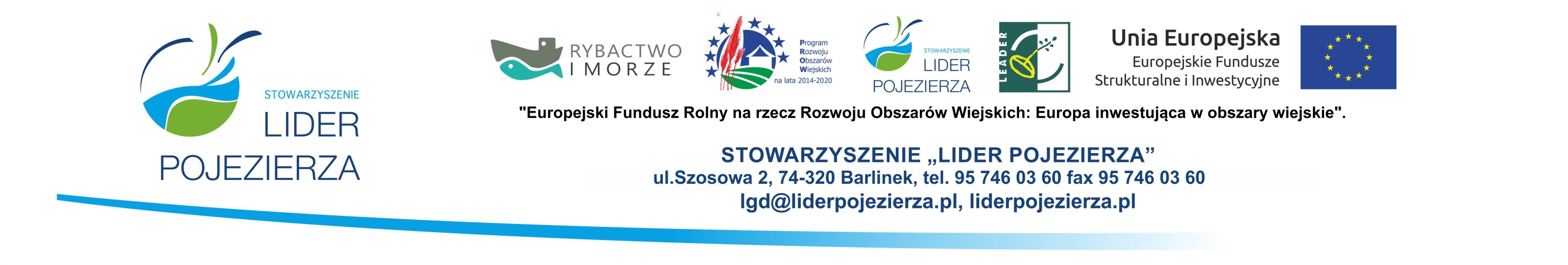 													REJESTR               	                                                                                   Załącznik nr 1 do ProcedurWNIOSKÓW O PRZYZNANIE POMOCY ZŁOŻONYCH W NABORZE NR 1/2023/TRITSZAKRES: Tworzenie i rozwój infrastruktury turystycznej i sportowej  w ramach Lokalnej Strategii Rozwoju na lata 2014-2020 dla poddziałania 19.2 ”Wsparcie na wdrażanie operacji w ramach strategii rozwoju lokalnego kierowanego przez społeczność” objętego Programem Rozwoju Obszarów Wiejskich na lata 2014-2020Limit środków przeznaczonych na nabór  318 606,71 € / 1 274 426,84 PLN   *po kursie 4 PLN/EUR.Lp.Data i godzina złożeniaNumer wniosku/ znak sprawyNumer producenta/Identyfikacyjny[ARiMR]WnioskodawcaTytuł operacjiLokalizacja operacji (gmina)Wartość wnioskuWnioskowana kwota pomocyUwagi06.04.2023 r. godz. 12.00LGD/5215-1/1/2023/TRITS063891650Klub Żeglarski SZTAKSELPosadowienie ścianek wspinaczkowych nad brzegiem j. Panieńskiego w m. PełczycePełczyce246 645,01225 000,0011.04.2023 r. godz. 13.00LGD/5215-2/1/2023/TRITS062526381Gmina ReczRozwój infrastruktury rekreacyjnej i turystycznej w mieście ReczRecz104 079,0066 225,0012.04.2023 r. godz. 9.00LGD/5215-3/1/2023/TRITS079032925Stowarzyszenie Miłośników KulturyModernizacja infrastruktury na stadionie sportowym w BoleszkowicachBoleszkowice73 702,2470 017,0012.04.2023 r. godz. 9.55LGD/5215-4/1/2023/TRITS076952143Ochotnicza Straż Pożarna KarskoBudowa miejsca prezentacji produktów regionalnych przy remizie OSP KarskoNowogródek Pomorski63 779,8760 590,8712.04.2023 r. godz. 12.55LGD/5215-5/1/2023/TRITS062450943Gmina DębnoBudowa miasteczka rowerowego przy plaży miejskiej w DębnieDębno450 858,00286 881,4112.04.2023 r. godz. 13.10LGD/5215-6/1/2023/TRITS079609513Stowarzyszenie Lipiańscy PiwowarzyWieczór z gwiazdami – kino pod chmurką – zakup mobilnego kina plenerowegoLipiany83 441,0079 227,0012.04.2023 r. godz. 13.20LGD/5215-7/1/2023/TRITS062472936Gmina MyślibórzRozwój infrastruktury turystycznej I sportowej na terenie Gminy MyślibórzMyślibórz145 825,9592 789,0012.04.2023 r. godz. 13.40LGD/5215-8/1/2023/TRITS062492341Gmina ChoszcznoZakup oraz montaż fontanny pływającej na jeziorze Klukom w ChoszcznieChoszczno70 000,0044 541,0012.04.2023 r. godz.13.50LGD/5215-9/1/2023/TRITS080725842Ochotnicza Straż Pożarna PłońskoStworzenie infrastruktury integracyjno-turystycznej w miejscowości PłońskPrzelewice400 057,45380 000,00Razem Razem Razem Razem Razem Razem Razem 1 638 388,521 305 271,28